Kære alle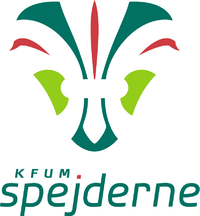 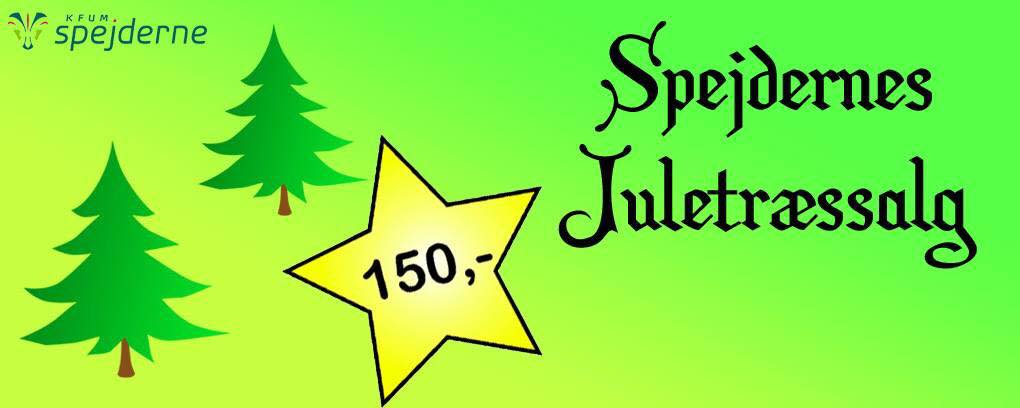 I år sælger spejderne juletræer i weekenderne 10+11/12 samt 17+18/12, alle dage fra kl. 10 – 16. Salget foregår på ”Kronborg” Kjellerupsvej 121.For at det skal være synligt, at det er spejderne, der sælger juletræer skal vi have så mange spejdere som muligt til at komme og holder de voksne sælgere med selskab, gerne i uniform. Det er ikke nødvendigt at være der hele dagen, eller alle dagene – et par timer er fint.Vi vil gerne have tilmelding på mail og gerne så mange tider som muligt pr. spejder, da vi så kan få fordelt spejderne lidt ud over dagene.De oplysninger vi har brug for er:Hvilke vagter spejderen kan deltage i samt hvor mange vagter der ønskesForældres/spejders mail adresse (så vi kan give besked om ”vagten”)Om forældre deltager i salget i det tidsrum spejderen har ”vagt”Følgende vagter skal besættes af spejdere i uniform/med tørklæde. 
Gerne 4-5 spejdere pr. vagt10/12-2016:			17/12-2016:Vagt nr. 1: Kl. 10-12			Vagt nr. 7: Kl. 10-12Vagt nr. 2: Kl. 12-14			Vagt nr. 8: Kl. 12-14Vagt nr. 3: Kl. 14-16			Vagt nr. 9: Kl. 14-1611/12-2016:			18/12-2016:Vagt nr. 4: Kl. 10-12			Vagt nr. 10: Kl. 10-12Vagt nr. 5: Kl. 12-14			Vagt nr. 11: Kl. 12-14Vagt nr. 6: Kl. 14-16			Vagt nr. 12: Kl. 14-16Tilmelding foregår på mail til Rikke (ulveleder): gjoeltrold@hotmail.comVi vil gerne have tilmeldingen senest den 2/12-2016 så har vi lidt tid til at få fordelt vagterne og givet besked tilbage til jer forældre. Hvis I synes, at 2 timer er for meget, så skriv det i mailen – lidt har også retI tilfælde af spørgsmål vedr. salget af juletræer er I meget velkommen til at kontakte undertegnede, enten på ovenstående mail eller telefon, så skal vi prøve at svare så godt vi kan.Med venlig hilsenRikke og Jacob51360958 / 29494872 / 98277247